ważne wydarzenie sportowe nurtu paraolimpijskiego  z  udziałem reprezentantów z  kilkunastu krajów :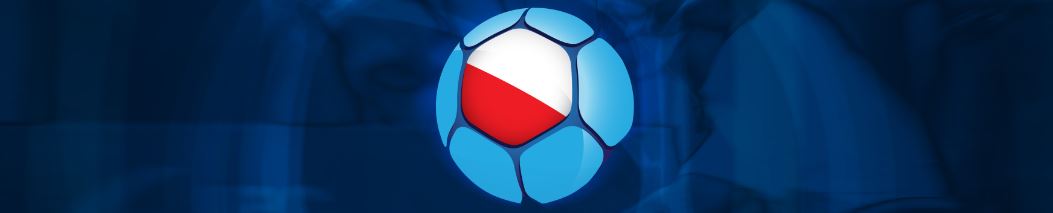                           POLSKABOCCIA’2016	                     3rd International Boccia  Event   -     Poznań 7-9  Października 2016                Zawody „PoskaBOCIA” organizujemy od 2013 roku  .  Ich efektem było przyznanie Polsce przez   Światową Federację Bocci (BISFed) organizacji  zawodów World Boccia Open’2015,  które  przyciągnęły do Poznania w czerwcu ubiegłego roku ponad 300 uczestników z 31 krajów i 4 kontynentów.   Boccia ,  której jesteśmy propagatorami od ponad 20 lat,  jest dyscypliną paraolimpijską - najpowszechniej w Polsce uprawianą.  Grają w nią przede wszystkim osoby z najcięższymi  dysfunkcjami narządu ruchu (Dziecięcym Porażeniem Mózgowym) .    Boccia poza kształtowaniem sprawności psycho-ruchowej  stwarza możliwości integracyjnego  działania w atmosferze tolerancji i poszanowania inności fizycznej.         Zawody z udziałem ok.150 osób z Kanady, Wielkiej Brytanii, Irlandii,  Hiszpanii, Niemiec , Danii, Chorwacji, Rosji , Ukrainy i Polski   rozegrane zostaną od 7 do 9  października ( od piątku do niedzieli od godz. 9.00 do ok 18.00 ) w hali Centrum Kultury Fizycznej Uniwersytetu Przyrodniczego  w Poznaniu przy ul. Wojska   Polskiego 28   .  W zawodach wystartują także  uczestnicy programu Erasmus + Sport p.n.  „BOCCIA – podnoszenie jakości życia osób niepełnosprawnych i ich  środowiska przez paraolimpijską dyscyplinę sportową Boccia”.  To prestiżowy program skierowany do osób niepełnosprawnych,  wolontariuszy i  specjalistów pracujących na rzecz środowiska osób niepełnosprawnych,   finansowany przez Unię Europejską. Stowarzyszenie „Start” jest liderem  projektu, w którym udział biorą  organizacje pozarządowe z Bułgarii, Grecji, Macedonii, Turcji i  Gruzji.Uroczystość otwarcia zawodów, na którą serdecznie zapraszamy, odbędzie sięw piątek 7 października  o godz. 12.30 w Centrum Kultury Fizycznej Uniwersytetu Przyrodniczego